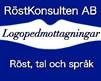 Röstkonsultens logopedmottagningar AB arrangerarNationell nätverksträff Selektiv mutism 7 Oktober 2021Välkomna på digital Nationell nätverksträff kring Selektiv mutismTorsdagen 7 Oktober 2021Temat för träffen är: Intervention och anpassningar på klinik, i förskola och skolaLokal: Digitalt Kl 8:30-9:00 Inloggning och registrering Kl 9:00-9:15 Inledning & genomgång av programKl 9:15-11:15  (inkl kort paus)Logoped Carina Engström och psykolog Tine Ernholdt pratar om anpassningar och intervention för förskolebarn samt i skolan med fallbeskrivningar.Kl 11.15-12:00 Gruppdiskussioner behandlings/interventionserfarenheterKl 12:00-13:00 LunchpausKl 13:00- 14:00 fortsatta gruppdiskussioner behandlings/interventionserfarenheter14:00-16:00 (inkl kort paus)Logoped Charlotta Fröman mfl berättar om hur man kan arbeta med grupper. (Barngrupp, föräldragrupp, föräldra-pedagoggrupp, sommarläger).16:00-16:30 Avrundning, avslutningMålgrupp: Du som i ditt arbete möter barn med selektiv mutism.Anmälan till konferens@roestkonsulten.com senast 10/9 2021. Anmälan är bindande men kan överlåtas. Kostnad: 900 kr + moms.        OBS var noga med att ange korrekt fakturaadress samt kontaktuppgifter.  